DOCUMENTAÇÃO NECESSÁRIA PARA DISPENSA DE LICITAÇÃO:PARA CASOS DE PESSOA FÍSICA, APRESENTAR JUNTO DA PROPOSTA:Nº DE REGISTRO NO REFERIDO ÓRGÃO DE CLASSE. 1.2  Nº DE RG E CPF.1.3 COMPROVAÇÃO DE QUALIFICAÇÃO HÁBIL PARA FORNECIMENTO DOS PRODUTOS, OBJETO DESTA COTAÇÃO, CONSTITUÍDO POR DECLARAÇÃO (ÕES) CONCEDIDA (S) POR PESSOA (S) JURÍDICA (S) DE DIREITO PÚBLICO OU PRIVADO, ATESTANDO QUE A EMPRESA FORNECEU PRODUTOS OU PRESTOU SERVIÇOS SEMELHANTES AOS DO OBJETO DESTA COTAÇÃO.PARA CASOS DE PESSOA JURÍDICA, APRESENTAR JUNTO DA PROPOSTA:CERTIDÃO FISCAL REGULAR CERTIDÃO DE DÉBITOS RELATIVOS A CRÉDITOS TRIBUTÁRIOS FEDERAIS E À DÍVIDA ATIVA DA UNIÃO (PREVIDENCIÁRIA)CERTIDÃO FISCAL REGULAR DO FGTS.CERTIDÃO NEGATIVA DE DÉBITOS TRABALHISTAS (CNDT)COMPROVAÇÃO DE QUALIFICAÇÃO HÁBIL PARA FORNECIMENTO DOS PRODUTOS, OBJETO DESTA COTAÇÃO, CONSTITUÍDO POR DECLARAÇÃO (ÕES) CONCEDIDA (S) POR PESSOA (S) JURÍDICA (S) DE DIREITO PÚBLICO OU PRIVADO, ATESTANDO QUE A EMPRESA FORNECEU PRODUTOS OU PRESTOU SERVIÇOS SEMELHANTES AOS DO OBJETO DESTA COTAÇÃO.CONDIÇÕES PARA A CONTRATAÇÃO:A FIRMA QUE APRESENTAR MENOR PREÇO POR ITEM E ESTIVER COM AS CNDS FISCAIS E TRABALHISTA REGULARES E APRESENTAR A COMPROVAÇÃO DE QUALIFICAÇÃO HÁBIL, DEVERÁ AGUARDAR APROVAÇÃO DO EMPENHO PARA QUE A CONTRATAÇÃO SEJA EFETIVADA.A EFETIVAÇÃO DA CONTRATAÇÃO SERÁ APÓS PARECER DA SECRETARIA DE PLANEJAMENTO E CONTROLE INTERNO, ASSESSORIA JURÍDICA E CONTABILIDADE PARA DISPENSA DE LICITAÇÃO ATRAVÉS DO ART. 75 DA LEI 14.133/21.CASO A FIRMA QUE APRESENTAR MENOR COTAÇÃO ESTEJA PENDENTE COM ALGUMA CND FISCAL OU TRIBUTÁRIA, SERÁ DESCONSIDERADA A PROPOSTA E VERIFICADOS AS CNDS DAS EMPRESAS REMANESCENTES, SENDO CONSIDERADA CLASSIFICADA A QUE ESTIVER COM AS CNDS FISCAIS REGULARES.O AVISO DE INTENÇÃO DE DISPENSA DE LICITAÇÃO JUNTAMENTE COM ESTA GUIA ESTÁ DISPONIBILIZADO NO SÍTIO OFICIAL DA MUNICIPALIDADE: www.sumidouro.rj.govbr/compra	OBS: PEDIDO MÉDICO NA PÁGINA 02.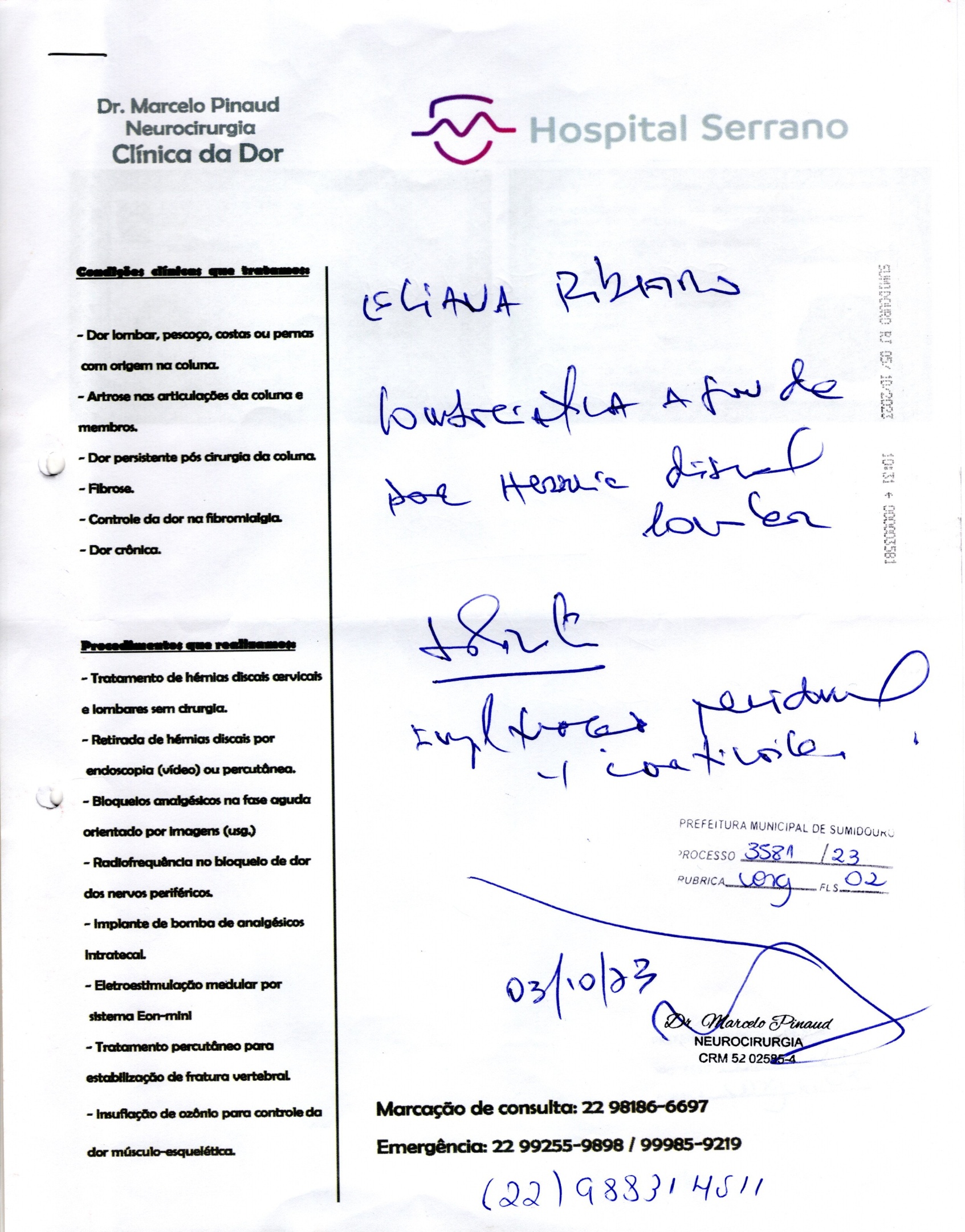 ITEMDESCRIÇÃOUNIDQUANTVALOR UNIT VALOR TOTAL01PROCEDIMENTO DE INFILTRAÇÃO COM CORTICOIDESPACIENTE: ELIANA RIBEIRODT. NASC. 27/11/1969SRV01